INDICAÇÃO Nº 3747/2018Sugere ao Poder Executivo Municipal que proceda a manutenção ou substituição do bebedouro da UBS “Dr. Paulo Pereira Fonseca” localizado à Rua Coronel Hélio Caldas s/nº no Cruzeiro do Sul. (Foto anexa).Excelentíssimo Senhor Prefeito Municipal, Nos termos do Art. 108 do Regimento Interno desta Casa de Leis, dirijo-me a Vossa Excelência para sugerir ao setor competente que proceda a manutenção ou substituição do bebedouro da UBS “Dr. Paulo Pereira Fonseca” localizado à Rua Coronel Hélio Caldas s/nº no Cruzeiro do Sul.Justificativa:Fomos procurados por usuários da referida UBS solicitando essa providencia, pois, segundo eles e a foto anexa, o bebedouro se encontra quebrado, causando transtornos.OBS: Muitos usuários, moradores dos bairros adjacentes se deslocam a pé até a unidade, muitos de uma distância razoável necessitando do usar o bebedouro. Plenário “Dr. Tancredo Neves”, em 29 de Junho de 2018.José Luís Fornasari                                                  “Joi Fornasari”                                                    - Vereador -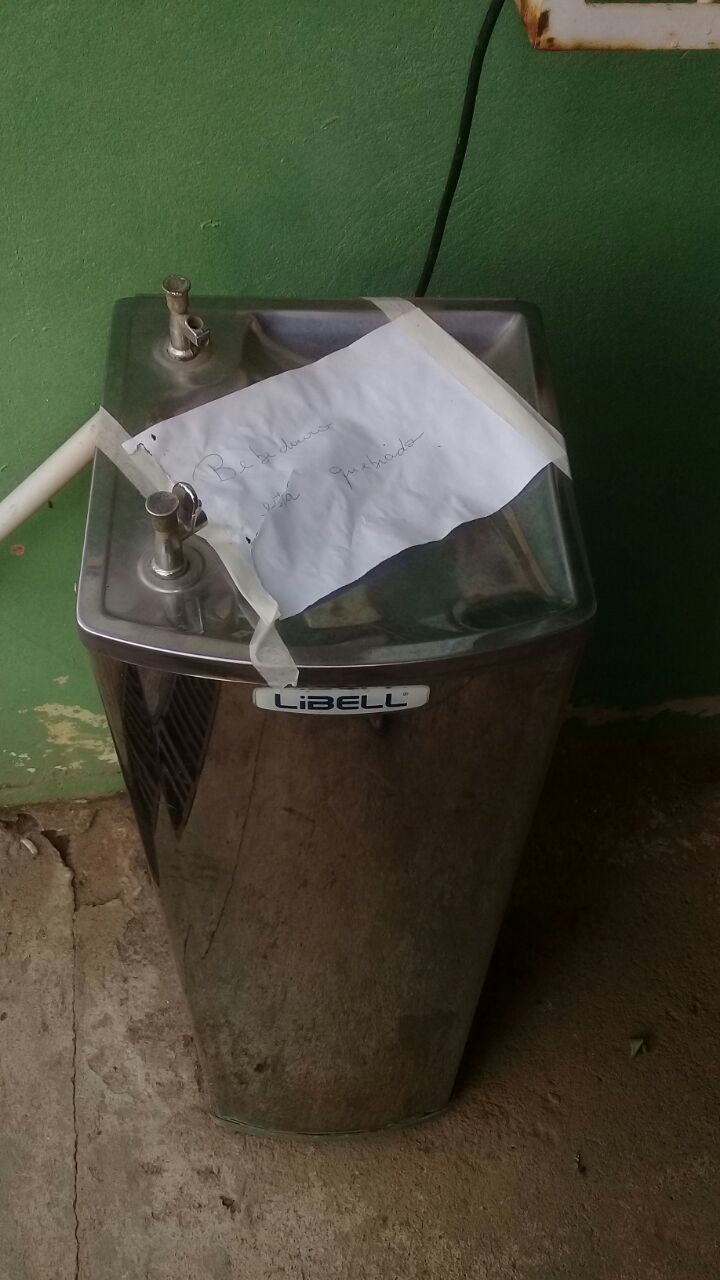 Sugere ao Poder Executivo Municipal que proceda a manutenção ou substituição do bebedouro da UBS “Dr. Paulo Pereira Fonseca” localizado à Rua Coronel Hélio Caldas s/nº no Cruzeiro do Sul.